 บันทึกข้อความ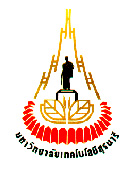 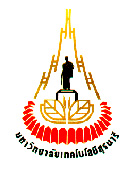 มหาวิทยาลัยเทคโนโลยีสุรนารีหน่วยงาน     สาขาวิชา                      สำนักวิชาวิศวกรรมศาสตร์          โทรศัพท์          โทรสาร 4220	ที่   อว 7414 (    ) /	วันที่		เรื่อง	ขออนุมัติผลการสอบประมวลความรู้ของนักศึกษาระดับบัณฑิตศึกษา	เรียน  รองคณบดีฝ่ายวิชาการ  สำนักวิชาวิศวกรรมศาสตร์	ตามที่สาขาวิชา........................... ได้จัดสอบประมวลความรู้ให้แก่นักศึกษาระดับบัณฑิตศึกษา ประจำภาคการศึกษาที่ x/xxxx เมื่อวันที่    เดือน         ปี      คำสั่งแต่งตั้งคณะกรรมการฯ ที่ xx/xxxx จำนวน x ราย นั้น สาขาวิชาฯ จึงขออนุมัติผลการสอบประมวลความรู้ของนักศึกษาระดับบัณฑิตศึกษา โดยมีรายละเอียดดังนี้	จึงเรียนมาเพื่อโปรดพิจารณานำเสนอที่ประชุมเพื่อพิจารณาต่อไป(…………………………………………………….)หัวหน้าสาขาวิชา.............................. (อาจารย์ ดร.สมศักดิ์  ศิวดำรงพงศ์)รองคณบดีฝ่ายวิชาการ  สำนักวิชาวิศวกรรมศาสตร์ลำดับที่เลขประจำตัวชื่อ - สกุลครั้งที่(การสอบ)ผลการสอบ1.Mxxxxxxxชื่อ - สกุล		xS/U